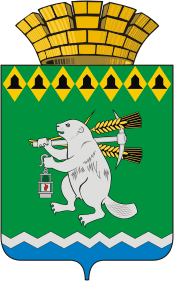 Дума Артемовского городского округаVI созывзаседаниеРЕШЕНИЕот  __________ 2017 года           	            	                                    №О внесении изменений в решение Думы Артемовского городского округа от 23.04.2015 № 650 «Об  обеспечении доступа к информации о деятельности Думы Артемовского городского округа, главы Артемовского городского округа»В целях приведения муниципального нормативного правового акта в соответствие с Уставом Артемовского городского округа, руководствуясь со статьей 23 Устава Артемовского городского округа,Дума Артемовского городского округа РЕШИЛА:Внести в решение Думы Артемовского городского округа от 23.04.2015 № 650 «Об  обеспечении доступа к информации о деятельности Думы Артемовского городского округа, главы Артемовского городского округа» (далее – Решение) следующие изменения:1) пункт 1 Решения изложить в следующей редакции:«1. Принять Положение об обеспечении доступа граждан (физических лиц) и организаций (юридических лиц) к информации о деятельности Думы Артемовского городского округа (Приложение  1).»;2) пункт 2 Решения изложить в следующей редакции:«2. Утвердить Перечень информации о деятельности Думы Артемовского городского округа, размещаемой в информационно-телекоммуникационной  сети «Интернет» (Приложение 2).3) в пункте 3 слова «, главы Артемовского городского округа» исключить;4) подпункт 3 пункта 4 Решения признать утратившим силу.2. Внести изменения в Положение об обеспечении доступа граждан (физических лиц) и организаций (юридических лиц) к информации о деятельности Думы Артемовского городского округа, принятое Решением, изложив в следующей редакции (Приложение 1).3. Внести изменения в Перечень информации о деятельности Думы Артемовского городского округа,  размещаемой в информационно-телекоммуникационной сети «Интернет», утвержденный  Решением, изложив  в следующей редакции (Приложение  2).Приложение  1к решению ДумыАртемовского городского округа  от _________________  № _____Положение об обеспечении доступа граждан (физических лиц) и организаций (юридических лиц) к информации о деятельности Думы Артемовского городского округаСтатья 1. Общие положения1. Положение об обеспечении доступа граждан (физических лиц) и организаций (юридических лиц) к информации о деятельности Думы Артемовского городского округа (далее - Положение) разработано в соответствии с Федеральным законом от 09.02.2009 № 8-ФЗ «Об обеспечении доступа к информации о деятельности государственных органов и органов местного самоуправления» и определяет способы предоставления информации о деятельности, порядок утверждения перечня информации о деятельности Думы Артемовского городского округа (далее - информация о деятельности), порядок организации доступа к информации о деятельности, требования к технологическим, программным и лингвистическим средствам обеспечения пользования официальным сайтом Думы Артемовского городского округа в информационно-телекоммуникационной сети «Интернет» (далее - сеть «Интернет»), порядок осуществления контроля за обеспечением доступа к информации о деятельности.2. В соответствии с законодательством Российской Федерации к информации о деятельности относятся:1) информация (в том числе документированная), созданная Думой Артемовского городского округа в пределах своих полномочий либо поступившая в Думу Артемовского городского округа;2) нормативные правовые акты, принятые Думой Артемовского городского округа, а также муниципальные правовые акты Думы Артемовского городского округа, устанавливающие структуру, полномочия, порядок формирования и деятельности Думы Артемовского городского округа, иная информация, касающаяся их деятельности.Статья 2. Способы предоставления информации о деятельности 1. Доступ к информации о деятельности обеспечивается следующими способами:1) обнародование (опубликование) информации о деятельности  Думы Артемовского городского округа в средствах массовой информации; 2) размещение информации о деятельности  Думы Артемовского городского округа в сети «Интернет»;3) размещение информации о деятельности  Думы Артемовского городского округа в занимаемых помещениях,  и в иных отведенных для этих целей местах;4) ознакомление пользователей информации с информацией о деятельности Думы Артемовского городского округа в занимаемых помещениях, а также через библиотечные и архивные фонды;5) присутствие граждан (физических лиц), в том числе представителей организаций (юридических лиц), общественных объединений, государственных органов и органов местного самоуправления, на заседаниях постоянных комиссий и заседаниях Думы Артемовского городского округа;6) предоставление пользователям информацией по их запросу информации о деятельности в виде документированной информации (в том числе в виде электронного документа);7) предоставление пользователям информацией по их запросу информации о деятельности в устной форме (предоставляется председателем Думы Артемовского городского округа (далее – председатель Думы)  пользователям информацией во время встреч, а также  посредством дачи интервью председателем Думы, по телефону должностными лицами в соответствии с распоряжением председателя Думы);8) другими способами, предусмотренными муниципальными правовыми актами.Статья 3. Порядок  утверждения перечня информации о деятельности 1. Перечень информации о деятельности, размещаемой в информационно-телекоммуникационной сети «Интернет» (далее - Перечень), утверждается решением Думы Артемовского городского округа. При утверждении Перечня определяется периодичность размещения информации в сети «Интернет», сроки ее обновления, обеспечивающие своевременность реализации и защиты пользователями информацией своих прав и законных интересов, иные требования к размещению указанной информации. Внесение изменений в Перечень осуществляется в порядке, установленном для его утверждения.2. Включению в Перечень подлежит информация о деятельности, предусмотренная Федеральным законом «Об обеспечении доступа к информации о деятельности государственных органов и органов местного самоуправления» в части, относящейся к деятельности Думы Артемовского городского округа.3. Информация, указанная в пункте 1 настоящей статьи, подлежит размещению на официальном сайте Думы Артемовского городского округа в сети «Интернет».4. Дума Артемовского городского округа наряду с информацией, указанной в пункте 1 настоящей статьи и относящейся к ее деятельности, может размещать в сети «Интернет» иную информацию, в том числе информацию о своей деятельности, с учетом требований Федерального закона «Об обеспечении доступа к информации о деятельности государственных органов и органов местного самоуправления».Статья 4. Порядок организации доступа к информации о деятельности 1. Уполномоченным органом в сфере организации доступа к информации о деятельности Думы Артемовского городского округа является организационно-правовой отдел  Думы Артемовского городского округа. Соответствующие права и обязанности уполномоченного органа, указанного в части  первой настоящего пункта, устанавливаются Положением об организационно-правового отделе Думы Артемовского городского округа.2. Порядок присутствия граждан (физических лиц), в том числе представителей организаций (юридических лиц), общественных объединений, государственных органов и органов местного самоуправления, на заседаниях постоянных комиссий и заседаниях Думы Артемовского городского округа определяется Регламентом Думы Артемовского городского округа.Статья 5.  Требования к   технологическим, программным и лингвистическим средствам обеспечения пользования официальным сайтом Думы Артемовский городского округа в сети «Интернет»1. В целях защиты сведений, размещенных на официальном сайте Думы Артемовского городского округа (далее - официальный сайт), должны обеспечиваться:1) применение средств антивирусной защиты;2) ограничение доступа к техническим средствам, на которых размещена и функционирует информационная система.2. Информационная система должна обеспечивать:1) бесперебойную работу официального сайта;2) возможность поиска информации о деятельности Думы Артемовского городского округа, размещение которой на официальном сайте предусмотрено в соответствии с законодательством.3. Ведение официального сайта и размещение на нем информации осуществляются на русском языке.В отдельных случаях допускается воспроизведение слов иностранных языков с использованием букв латинского алфавита (при воспроизведении наименований иностранных юридических и физических лиц, географических названий и др.).Статья 6. Порядок осуществления контроля за обеспечением доступак информации о деятельности1. Контроль за обеспечением доступа к информации о деятельности Думы Артемовского городского округа осуществляется председателем Артемовского городского округа.2. Председатель Думы Артемовского городского округа рассматривает обращения пользователей информацией по вопросам, связанным с нарушением их права на доступ к информации о деятельности, предусмотренного Федеральным законом «Об обеспечении доступа к информации о деятельности государственных органов и органов местного самоуправления», и принимает меры по указанным обращениям в пределах своей компетенции.3. Организационно-правовой отдел Думы Артемовского городского округа представляет председателю Думы Артемовского городского округа отчеты:1) о количестве поступивших в отчетном периоде от пользователей информацией запросов о предоставлении информации о деятельности в соответствии с Федеральным законом «Об обеспечении доступа к информации о деятельности государственных органов и органов местного самоуправления»;2) о мероприятиях, проведенных в отчетном периоде в целях реализации Федерального закона «Об обеспечении доступа к информации о деятельности государственных органов и органов местного самоуправления».4. Отчеты представляются за календарный год в срок не позднее 15 февраля года, следующего за отчетным.Статья 7. Заключительные положенияРасходы, связанные с обеспечением доступа к информации о деятельности, предусматриваются при составлении бюджетной сметы Думы Артемовского городского округа.Приложение  2к решению ДумыАртемовского городского округаот ____________________ № _____Переченьинформации о деятельности ДумыАртемовского городского округа,  размещаемойв информационно-телекоммуникационной сети «Интернет»Председатель ДумыАртемовского городского округа		                   К.М. Трофимов        Глава        Артемовского городского округа                                   А.В. Самочернов№ п/пКатегория информацииПериодичность размещенияПериодичность размещенияПериодичность размещенияСроки обновленияСроки обновленияОБЩАЯ ИНФОРМАЦИЯ ОБЩАЯ ИНФОРМАЦИЯ ОБЩАЯ ИНФОРМАЦИЯ ОБЩАЯ ИНФОРМАЦИЯ ОБЩАЯ ИНФОРМАЦИЯ ОБЩАЯ ИНФОРМАЦИЯ ОБЩАЯ ИНФОРМАЦИЯ 1Наименование и структура, почтовый адрес, адрес электронной почты, номера телефонов, по которым можно получить информацию справочного характераПоддерживается в актуальном состоянииПоддерживается в актуальном состоянииПоддерживается в актуальном состоянииВ течение 5 рабочих дней со дня изменения информации и/или подписания соответствующих нормативных правовых актов В течение 5 рабочих дней со дня изменения информации и/или подписания соответствующих нормативных правовых актов 2Сведения о полномочиях, перечень законов и иных нормативных правовых актов, определяющих эти полномочия Поддерживается в актуальном состоянииПоддерживается в актуальном состоянииПоддерживается в актуальном состоянииВ течение 5 рабочих дней со дня изменения информации и/или подписания соответствующих нормативных правовых актов В течение 5 рабочих дней со дня изменения информации и/или подписания соответствующих нормативных правовых актов 3Сведения о председателе Думы (фамилия, имя, отчество, а также при согласии указанного лица иные сведения о нем) Поддерживается в актуальном состоянииПоддерживается в актуальном состоянииПоддерживается в актуальном состоянииВ течение 3 рабочих дней со дня назначенияВ течение 3 рабочих дней со дня назначенияИНФОРМАЦИЯ О НОРМОТВОРЧЕСКОЙ ДЕЯТЕЛЬНОСТИИНФОРМАЦИЯ О НОРМОТВОРЧЕСКОЙ ДЕЯТЕЛЬНОСТИИНФОРМАЦИЯ О НОРМОТВОРЧЕСКОЙ ДЕЯТЕЛЬНОСТИИНФОРМАЦИЯ О НОРМОТВОРЧЕСКОЙ ДЕЯТЕЛЬНОСТИИНФОРМАЦИЯ О НОРМОТВОРЧЕСКОЙ ДЕЯТЕЛЬНОСТИИНФОРМАЦИЯ О НОРМОТВОРЧЕСКОЙ ДЕЯТЕЛЬНОСТИИНФОРМАЦИЯ О НОРМОТВОРЧЕСКОЙ ДЕЯТЕЛЬНОСТИ4Муниципальные правовые акты, включая сведения о внесении в них изменений, признании их утратившими силу, признании их судом недействующими, а также сведения о государственной регистрации муниципальных правовых актов в случаях, установленных законодательством Российской ФедерацииМуниципальные правовые акты, включая сведения о внесении в них изменений, признании их утратившими силу, признании их судом недействующими, а также сведения о государственной регистрации муниципальных правовых актов в случаях, установленных законодательством Российской ФедерацииПоддерживается в актуальном состоянииПоддерживается в актуальном состоянииВ течение 5 рабочих дней со дня подписания правового акта, внесения в него изменений, признания его утратившим силу, вступления в законную силу решения суда о признании его недействующим, с момента государственной регистрацииВ течение 5 рабочих дней со дня подписания правового акта, внесения в него изменений, признания его утратившим силу, вступления в законную силу решения суда о признании его недействующим, с момента государственной регистрации5Тексты проектов муниципальных правовых актов, внесенных в Думу городского округаТексты проектов муниципальных правовых актов, внесенных в Думу городского округаНе позднее 7 календарных дней до предлагаемой даты их рассмотренияНе позднее 7 календарных дней до предлагаемой даты их рассмотренияПо мере необходимостиПо мере необходимости6Информация о закупках товаров, работ, услуг для обеспечения муниципальных нужд в соответствии с законодательством Российской Федерации о контрактной системе закупок товаров, работ, услуг для обеспечения муниципальных нуждИнформация о закупках товаров, работ, услуг для обеспечения муниципальных нужд в соответствии с законодательством Российской Федерации о контрактной системе закупок товаров, работ, услуг для обеспечения муниципальных нуждПоддерживается в актуальном состоянииПоддерживается в актуальном состоянииВ сроки, установленные законодательством Российской ФедерацииВ сроки, установленные законодательством Российской Федерации7Установленные формы обращений, заявлений и иных документов, принимаемых Думой городского округа к рассмотрению в соответствии с законами и иными нормативными правовыми актами, муниципальными правовыми актамиУстановленные формы обращений, заявлений и иных документов, принимаемых Думой городского округа к рассмотрению в соответствии с законами и иными нормативными правовыми актами, муниципальными правовыми актамиПоддерживается в актуальном состоянииПоддерживается в актуальном состоянииВ течение 5 рабочих дней с момента внесения изменений в указанные формы В течение 5 рабочих дней с момента внесения изменений в указанные формы 8Порядок обжалования муниципальных правовых актовПорядок обжалования муниципальных правовых актовПоддерживается в актуальном состоянииПоддерживается в актуальном состоянииВ течение 5 рабочих дней со дня внесения измененийВ течение 5 рабочих дней со дня внесения измененийИНФОРМАЦИЯ О ПРОВОДИМЫХ МЕРОПРИЯТИЯХИНФОРМАЦИЯ О ПРОВОДИМЫХ МЕРОПРИЯТИЯХИНФОРМАЦИЯ О ПРОВОДИМЫХ МЕРОПРИЯТИЯХИНФОРМАЦИЯ О ПРОВОДИМЫХ МЕРОПРИЯТИЯХИНФОРМАЦИЯ О ПРОВОДИМЫХ МЕРОПРИЯТИЯХИНФОРМАЦИЯ О ПРОВОДИМЫХ МЕРОПРИЯТИЯХИНФОРМАЦИЯ О ПРОВОДИМЫХ МЕРОПРИЯТИЯХ9Информация о мероприятиях, проводимых Думой городского округаИнформация о мероприятиях, проводимых Думой городского округаИнформация о мероприятиях, проводимых Думой городского округаНе позднее 7 календарных дней до предлагаемой даты их проведенияПо мере необходимостиПо мере необходимости10Сведения об официальных визитах и рабочих поездках председателя ДумыСведения об официальных визитах и рабочих поездках председателя ДумыСведения об официальных визитах и рабочих поездках председателя ДумыВ течение 3 рабочих дней после проведения мероприятияПо мере необходимостиПо мере необходимостиСВЕДЕНИЯ О РЕЗУЛЬТАТАХ ПРОВЕРОКСВЕДЕНИЯ О РЕЗУЛЬТАТАХ ПРОВЕРОКСВЕДЕНИЯ О РЕЗУЛЬТАТАХ ПРОВЕРОКСВЕДЕНИЯ О РЕЗУЛЬТАТАХ ПРОВЕРОКСВЕДЕНИЯ О РЕЗУЛЬТАТАХ ПРОВЕРОКСВЕДЕНИЯ О РЕЗУЛЬТАТАХ ПРОВЕРОКСВЕДЕНИЯ О РЕЗУЛЬТАТАХ ПРОВЕРОК11Информация о результатах проверок, проведенных в Думе городского округаИнформация о результатах проверок, проведенных в Думе городского округаИнформация о результатах проверок, проведенных в Думе городского округаВ течение 5 рабочих дней со дня подписания актов проверокПо мере необходимостиПо мере необходимостиИНФОРМАЦИЯ ПО ОФИЦИАЛЬНЫМ ВЫСТУПЛЕНИЯМИНФОРМАЦИЯ ПО ОФИЦИАЛЬНЫМ ВЫСТУПЛЕНИЯМИНФОРМАЦИЯ ПО ОФИЦИАЛЬНЫМ ВЫСТУПЛЕНИЯМИНФОРМАЦИЯ ПО ОФИЦИАЛЬНЫМ ВЫСТУПЛЕНИЯМИНФОРМАЦИЯ ПО ОФИЦИАЛЬНЫМ ВЫСТУПЛЕНИЯМИНФОРМАЦИЯ ПО ОФИЦИАЛЬНЫМ ВЫСТУПЛЕНИЯМИНФОРМАЦИЯ ПО ОФИЦИАЛЬНЫМ ВЫСТУПЛЕНИЯМ12Тексты официальных выступлений и заявлений руководителяТексты официальных выступлений и заявлений руководителяТексты официальных выступлений и заявлений руководителяВ течение одного рабочего дня со дня выступленияПо мере необходимостиПо мере необходимостиИНФОРМАЦИЯ О КАДРОВОМ ОБЕСПЕЧЕНИИИНФОРМАЦИЯ О КАДРОВОМ ОБЕСПЕЧЕНИИИНФОРМАЦИЯ О КАДРОВОМ ОБЕСПЕЧЕНИИИНФОРМАЦИЯ О КАДРОВОМ ОБЕСПЕЧЕНИИИНФОРМАЦИЯ О КАДРОВОМ ОБЕСПЕЧЕНИИИНФОРМАЦИЯ О КАДРОВОМ ОБЕСПЕЧЕНИИИНФОРМАЦИЯ О КАДРОВОМ ОБЕСПЕЧЕНИИ13Порядок поступления граждан на муниципальную службуПорядок поступления граждан на муниципальную службуПорядок поступления граждан на муниципальную службуПоддерживается в актуальном состоянииВ течение 5 рабочих дней со дня внесения измененийВ течение 5 рабочих дней со дня внесения изменений14Сведения о вакантных должностях муниципальной службы, имеющихся в Думе Артемовского городского округа Сведения о вакантных должностях муниципальной службы, имеющихся в Думе Артемовского городского округа Сведения о вакантных должностях муниципальной службы, имеющихся в Думе Артемовского городского округа В течение 3 рабочих дней после появления вакантной должностиПо истечении 3 рабочих дней со дня их замещения информация снимается с официального сайтаПо истечении 3 рабочих дней со дня их замещения информация снимается с официального сайта15Квалификационные требования к кандидатам на замещение вакантных должностей муниципальной службы Квалификационные требования к кандидатам на замещение вакантных должностей муниципальной службы Квалификационные требования к кандидатам на замещение вакантных должностей муниципальной службы Поддерживается в актуальном состоянии В течение 5 рабочих дней со дня внесения изменений В течение 5 рабочих дней со дня внесения изменений16Условия и результаты конкурсов на замещение вакантных должностей муниципальной службы Условия и результаты конкурсов на замещение вакантных должностей муниципальной службы Условия и результаты конкурсов на замещение вакантных должностей муниципальной службы В течение 10 рабочих дней со дня объявления конкурса и проведения результатов конкурсаПо мере необходимостиПо мере необходимости17Номера телефонов, по которым можно получить информацию по вопросу замещения вакантных должностей в Думе городского округаНомера телефонов, по которым можно получить информацию по вопросу замещения вакантных должностей в Думе городского округаНомера телефонов, по которым можно получить информацию по вопросу замещения вакантных должностей в Думе городского округаПоддерживается в актуальном состоянииВ течение 5 рабочих дней с момента изменения информацииВ течение 5 рабочих дней с момента изменения информацииИНФОРМАЦИЯ О РАБОТЕ С ОБРАЩЕНИЯМИ ГРАЖДАН (ФИЗИЧЕСКИХ ЛИЦ), ОРГАНИЗАЦИЙ (ЮРИДИЧЕСКИХ ЛИЦ), ОБЩЕСТВЕННЫХ ОБЪЕДИНЕНИЙ, ГОСУДАРСТВЕННЫХ ОРГАНОВ, ОРГАНОВ МЕСТНОГО САМОУПРАВЛЕНИЯИНФОРМАЦИЯ О РАБОТЕ С ОБРАЩЕНИЯМИ ГРАЖДАН (ФИЗИЧЕСКИХ ЛИЦ), ОРГАНИЗАЦИЙ (ЮРИДИЧЕСКИХ ЛИЦ), ОБЩЕСТВЕННЫХ ОБЪЕДИНЕНИЙ, ГОСУДАРСТВЕННЫХ ОРГАНОВ, ОРГАНОВ МЕСТНОГО САМОУПРАВЛЕНИЯИНФОРМАЦИЯ О РАБОТЕ С ОБРАЩЕНИЯМИ ГРАЖДАН (ФИЗИЧЕСКИХ ЛИЦ), ОРГАНИЗАЦИЙ (ЮРИДИЧЕСКИХ ЛИЦ), ОБЩЕСТВЕННЫХ ОБЪЕДИНЕНИЙ, ГОСУДАРСТВЕННЫХ ОРГАНОВ, ОРГАНОВ МЕСТНОГО САМОУПРАВЛЕНИЯИНФОРМАЦИЯ О РАБОТЕ С ОБРАЩЕНИЯМИ ГРАЖДАН (ФИЗИЧЕСКИХ ЛИЦ), ОРГАНИЗАЦИЙ (ЮРИДИЧЕСКИХ ЛИЦ), ОБЩЕСТВЕННЫХ ОБЪЕДИНЕНИЙ, ГОСУДАРСТВЕННЫХ ОРГАНОВ, ОРГАНОВ МЕСТНОГО САМОУПРАВЛЕНИЯИНФОРМАЦИЯ О РАБОТЕ С ОБРАЩЕНИЯМИ ГРАЖДАН (ФИЗИЧЕСКИХ ЛИЦ), ОРГАНИЗАЦИЙ (ЮРИДИЧЕСКИХ ЛИЦ), ОБЩЕСТВЕННЫХ ОБЪЕДИНЕНИЙ, ГОСУДАРСТВЕННЫХ ОРГАНОВ, ОРГАНОВ МЕСТНОГО САМОУПРАВЛЕНИЯИНФОРМАЦИЯ О РАБОТЕ С ОБРАЩЕНИЯМИ ГРАЖДАН (ФИЗИЧЕСКИХ ЛИЦ), ОРГАНИЗАЦИЙ (ЮРИДИЧЕСКИХ ЛИЦ), ОБЩЕСТВЕННЫХ ОБЪЕДИНЕНИЙ, ГОСУДАРСТВЕННЫХ ОРГАНОВ, ОРГАНОВ МЕСТНОГО САМОУПРАВЛЕНИЯИНФОРМАЦИЯ О РАБОТЕ С ОБРАЩЕНИЯМИ ГРАЖДАН (ФИЗИЧЕСКИХ ЛИЦ), ОРГАНИЗАЦИЙ (ЮРИДИЧЕСКИХ ЛИЦ), ОБЩЕСТВЕННЫХ ОБЪЕДИНЕНИЙ, ГОСУДАРСТВЕННЫХ ОРГАНОВ, ОРГАНОВ МЕСТНОГО САМОУПРАВЛЕНИЯ18Порядок и время приема граждан (физических лиц), в том числе представителей организаций (юридических лиц), общественных объединений, государственных органов, органов местного самоуправления, порядок рассмотрения их обращений с указанием актов, регулирующих эту деятельностьПорядок и время приема граждан (физических лиц), в том числе представителей организаций (юридических лиц), общественных объединений, государственных органов, органов местного самоуправления, порядок рассмотрения их обращений с указанием актов, регулирующих эту деятельностьПорядок и время приема граждан (физических лиц), в том числе представителей организаций (юридических лиц), общественных объединений, государственных органов, органов местного самоуправления, порядок рассмотрения их обращений с указанием актов, регулирующих эту деятельностьПоддерживается в актуальном состоянииПоддерживается в актуальном состоянииВ течение 5 рабочих дней со дня изменения соответствующей информации19Фамилия, имя, отчество должностных лиц, к полномочиям которых отнесены организация приема граждан (физических лиц), в том числе представителей организаций (юридических лиц), общественных объединений, государственных органов, органов местного самоуправления, обеспечение рассмотрения их обращений, а также номера телефонов, по которым можно получить информацию справочного характераФамилия, имя, отчество должностных лиц, к полномочиям которых отнесены организация приема граждан (физических лиц), в том числе представителей организаций (юридических лиц), общественных объединений, государственных органов, органов местного самоуправления, обеспечение рассмотрения их обращений, а также номера телефонов, по которым можно получить информацию справочного характераФамилия, имя, отчество должностных лиц, к полномочиям которых отнесены организация приема граждан (физических лиц), в том числе представителей организаций (юридических лиц), общественных объединений, государственных органов, органов местного самоуправления, обеспечение рассмотрения их обращений, а также номера телефонов, по которым можно получить информацию справочного характераПоддерживается в актуальном состоянииПоддерживается в актуальном состоянииВ течение 5 рабочих дней со дня изменения соответствующей информации20Обзоры обращений граждан (физических лиц), в том числе представителей организаций (юридических лиц), общественных объединений, государственных органов, органов местного самоуправления, а также обобщенная информация о результатах рассмотрения этих обращений и принятых мерахОбзоры обращений граждан (физических лиц), в том числе представителей организаций (юридических лиц), общественных объединений, государственных органов, органов местного самоуправления, а также обобщенная информация о результатах рассмотрения этих обращений и принятых мерахОбзоры обращений граждан (физических лиц), в том числе представителей организаций (юридических лиц), общественных объединений, государственных органов, органов местного самоуправления, а также обобщенная информация о результатах рассмотрения этих обращений и принятых мерахЕжегодно, не позднее 1 мартаЕжегодно, не позднее 1 мартаПо мере необходимости